       Indian School Al Wadi Al Kabir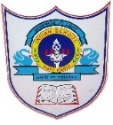                         Mid Term Examination COMPUTER SCIENCE Class: VII                                                                                                   Time: 1 HourDate: 14/09/2023                                                                                        Max. Marks: 25Section -AChoose the correct answer: 							6 x ½ = 3Which type of list is used when the items are not required to be in a specific order? a) Unordered list b) Ordered list c) Distributed list d)All of theseWhich property is used to add space between the border and contents of a cell in a table?a) Border-collapse b) padding c) height and weight d)None of these 3.  The text with special instructions in HTML is called ….	a) Syntax b) Tag c) Command  d)Both a and b4.  <DT> tag is used for …...a) Marking the beginning of the definition list b) Writing the terms that are to be defined c)Writing the definition of the data term d)Both b and c5.   The language used to make web pages is ………. a) QBASIC b) HTML c) Scratch  d)None of these6.  Which tag defines the heading of a column in the table?a) <TH> b) <TABLE> c) <CAPTION>  d) <DD>Fill in the blanks: 									6 x ½ =3Each horizontal row of cells in a table is defined using the ………….  tag2. A …………. software that enables a computer to display any type of document or information available on the internet.3. HTML was developed by ………….  in early 1990s 4. We can change the default item marking of an unordered list to other shapes by using the   CSS list ……………  property5. HTML stands for ……………………6. …… tag describes each item in the description list.Write True or False:								 4 x ½ =2</HTML> is an opening tag of an HTML document.<DL> tag (Definition List): This tag marks the beginning of the definition list.HTML5 is not case-sensitive language.Bgcolor attribute in <body> tag is used to change the colour of text.Answer in one or two words   							4 x ½ =2What extension is used to save html file?What is the list within a list called?What are the basic tags of HTML?Name the attribute used to specify the starting number for list items in an ordered list.Section – BDefine the following: 								2x1=2Cell paddingWeb browserDifferentiate Between:								2x1=2Container tag and Empty tagHead tag and Title tagAnswer the following question:							3x2=61. What are the features of HTML? 2.Write the syntax for using the list-style-type property3.Can we change the default item marking of an unordered list in HTML? If yes, write the        syntax.Write a HTML code to generate following output        				1x3=3Use background color as blue & text color as white.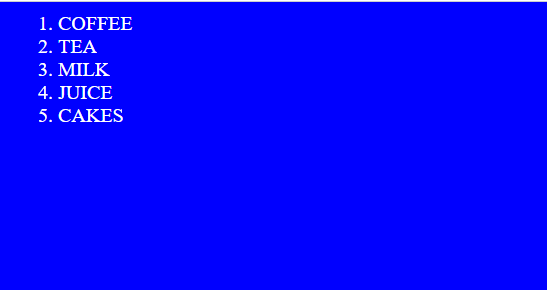 Application based Question: 							2 x 1 =2Arun was making an ordered list and he noticed that the items of the list by default started with numbers. He wants to use Roman numerals for numbering. How can he do this?Preetham was creating a table in HTML5 using the basic tags. But when he opened the webpage, he noticed that his table data was not having space between each of them, suggest him which attribute can be used to add space between cell data.General instructions:All questions are compulsory.Section A questions carries ½ mark .Section B questions are descriptive type.